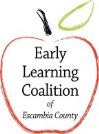 VPK Parents:To register your child for the 2016-2017 Summer Program which begins in May-June 2017 your child must be born between:  September 2, 2011 and September 1, 2012. orTo register your child for the 2017-2018 School Year Program which begins in August 2017 your child must be born between:  September 2, 2012 and September 1, 2013.Parents must apply online at the following link:  https://familyservices2.floridaearlylearning.comYou may use any of the following to assist you in your online application:  Public School System, a VPK Program Provider or at the Early Learning Coalition.When applying online you will need to follow the procedures below:Create your account.  Activate your account.Complete application.	Upload documentation, see list below of acceptable documents below.Submit application.Once application is approved you will then log back into your account and print your Certificate of Eligibility which will be taken it to the VPK Program Provider you have selected for your child.Contact your selected VPK Program Provider to find out what their process is for their program.Note:  You must upload the two required documents before your application is complete for you to be able to submit your application.Documentation that will be acceptable: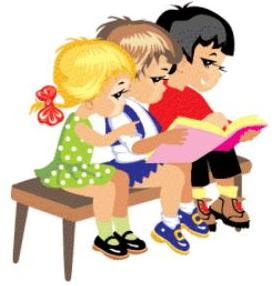 Proof of birth:  (one from list below)  Child’s Birth Certificate Florida Up to date shot record or physical (signed by doctor/nurse)                                   U.S. PassportValid child’s military ID									Certified copy of Child’s Certificate of Baptism						Life Insurance for child within 2 yearsProof of Florida Residency:  (one from list below)Current Utility Bill Current Pay StubCurrent Property Tax Military OrdersRental Lease (must have landlord’s signature)Valid driver’s license or state ID card with current addressThe Early Learning Coalition will review your online application, and once your application has been approved you will receive an email instructing you to log back into your account to print your Certificate of Eligibility to take to VPK Program Provider you have selected for your child.If you need assistance VPK walk-in hours are:  MONDAY – THURSDAY 9:00AM – 3:00PMContact person:   Hope Wilson, VPK Eligibility Coordinator (850)607-8556    email:  hwilson@elcescambia.org